Colegio Cristiano Emmanuel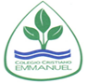 Ciencias Naturales/ 3°Año BásicoClases onlineProfesora: Pamela Rojas J.Tarea 3Semana del 2 al 6 de noviembreNombre: ___________________________________  Fecha: _______________Según lo observado en esta actividad, ¿de qué manera viaja la luz?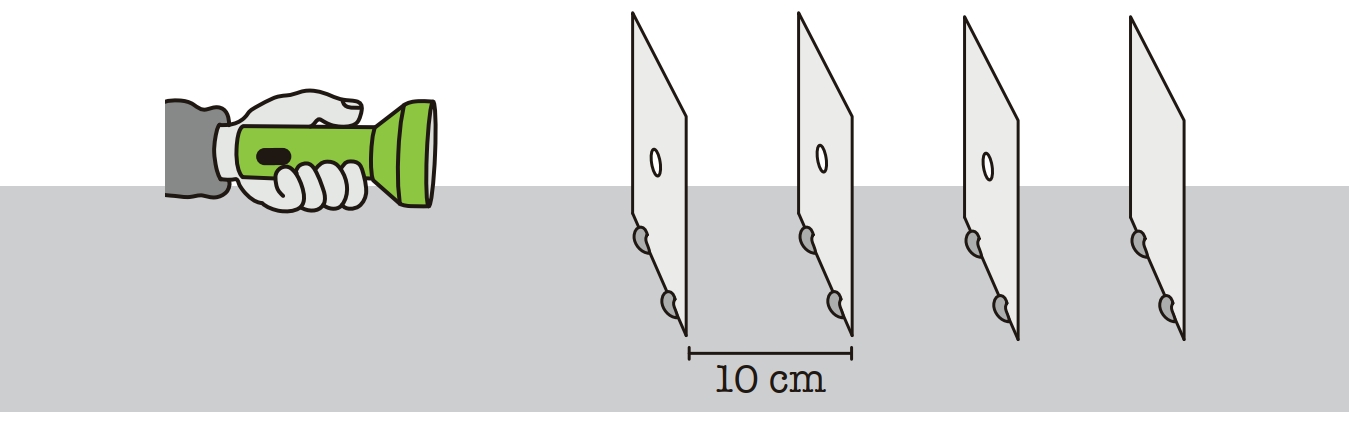 __________________________________________________________________________________________________________________________________________________________________________Se observó una ampolleta encendida de una lámpara sin pantalla. Dibuja un modelo para mostrar cómo viaja la luz en esta situación.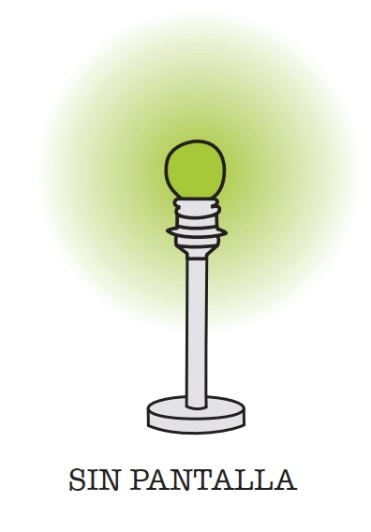 